ATUALIZAÇÃO DO INVENTÁRIO ANO 2019Fichas Atualizadas – Setor 1:Sede da Fazenda Cobiça – MG 424  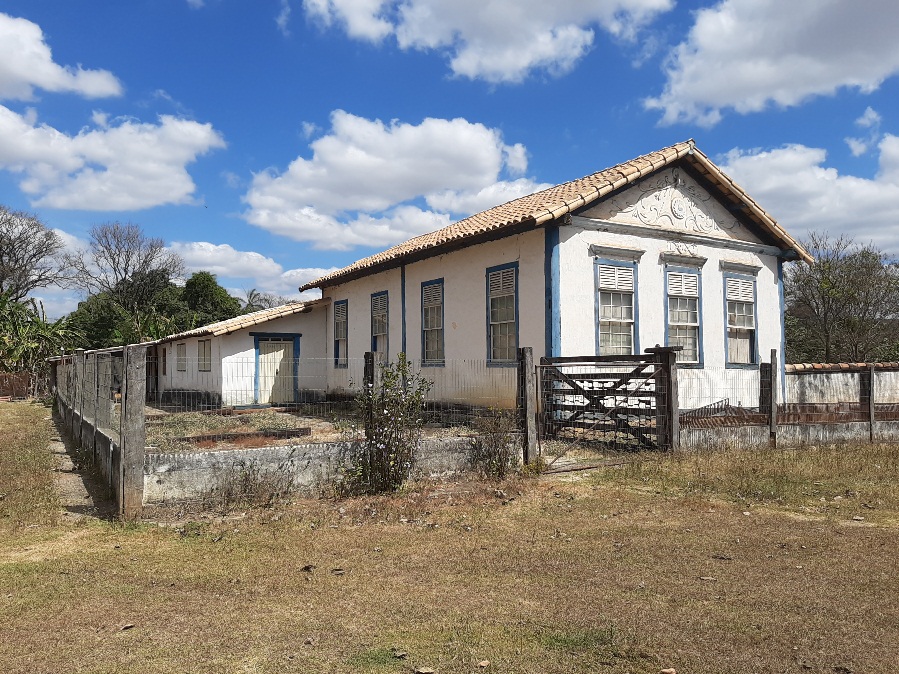 Fazenda Estação Velha – Estrada rural local    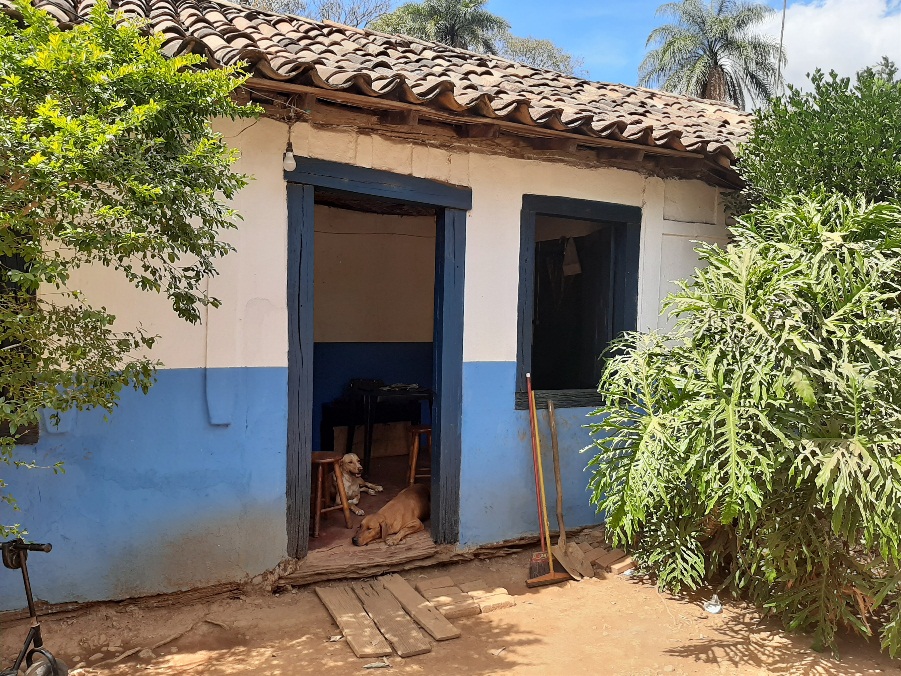  Capela de Nossa Senhora de Santana – Praça Santana – Campo de Santana     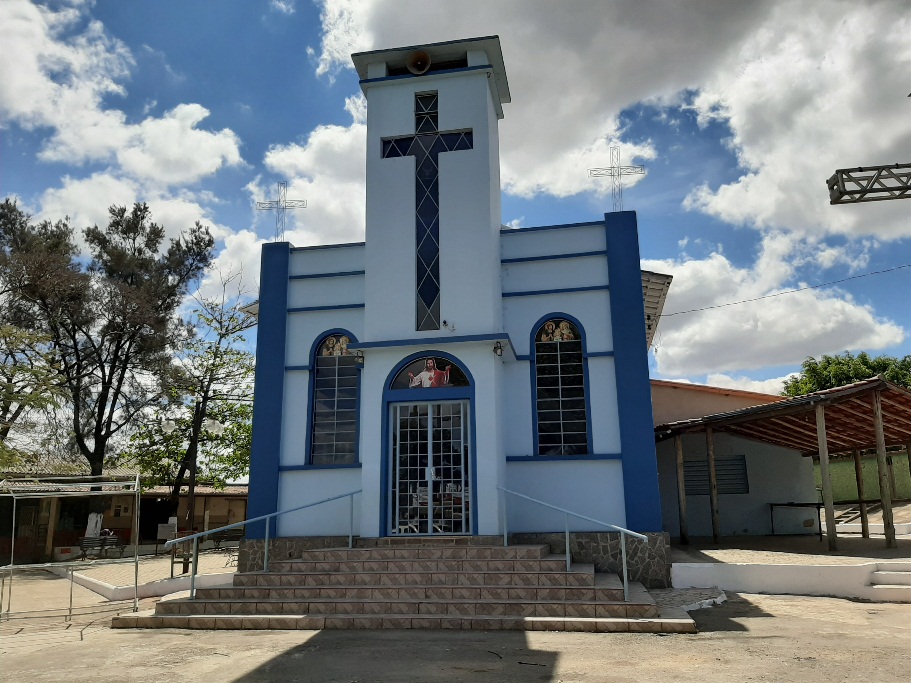 Imagem de Cristo Crucificado 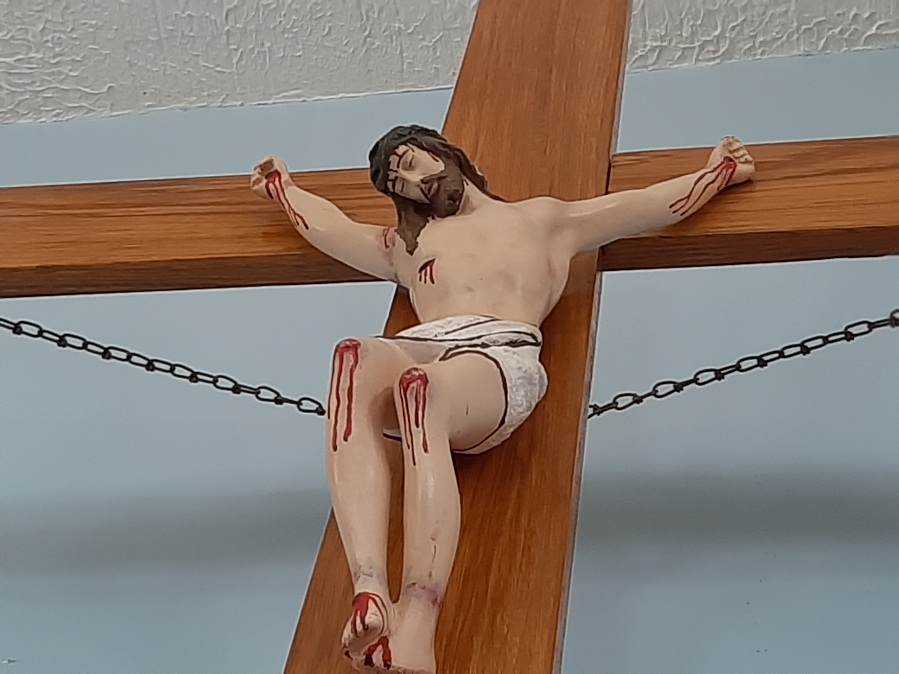 Forno de Barranco Fazenda Cobiça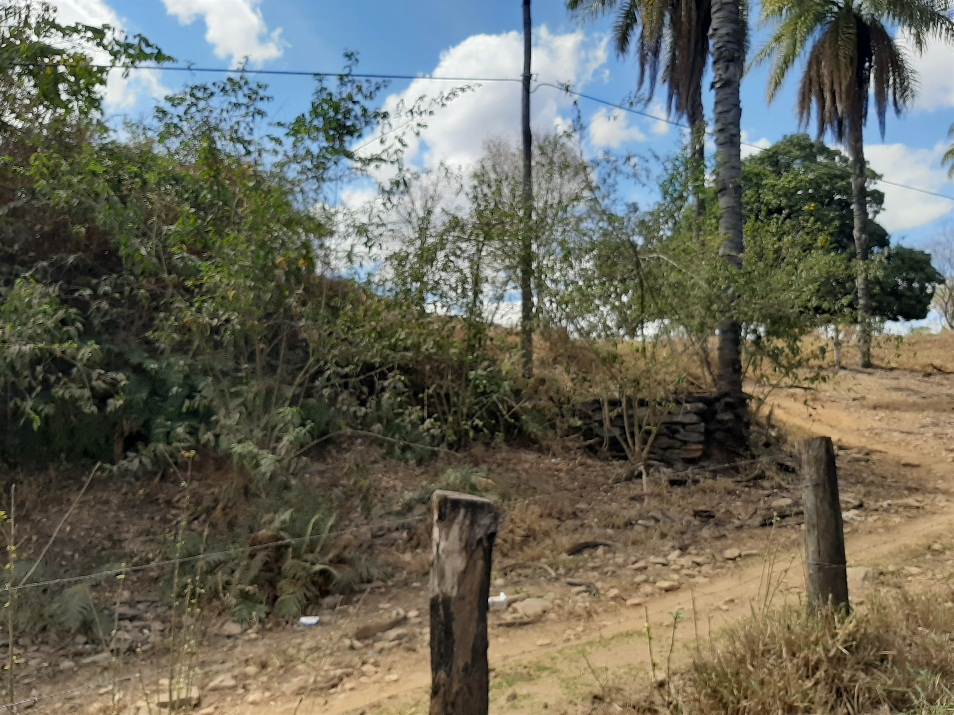 Ficha Nova Realizada – Setor 1 :Moinho (Juquita)  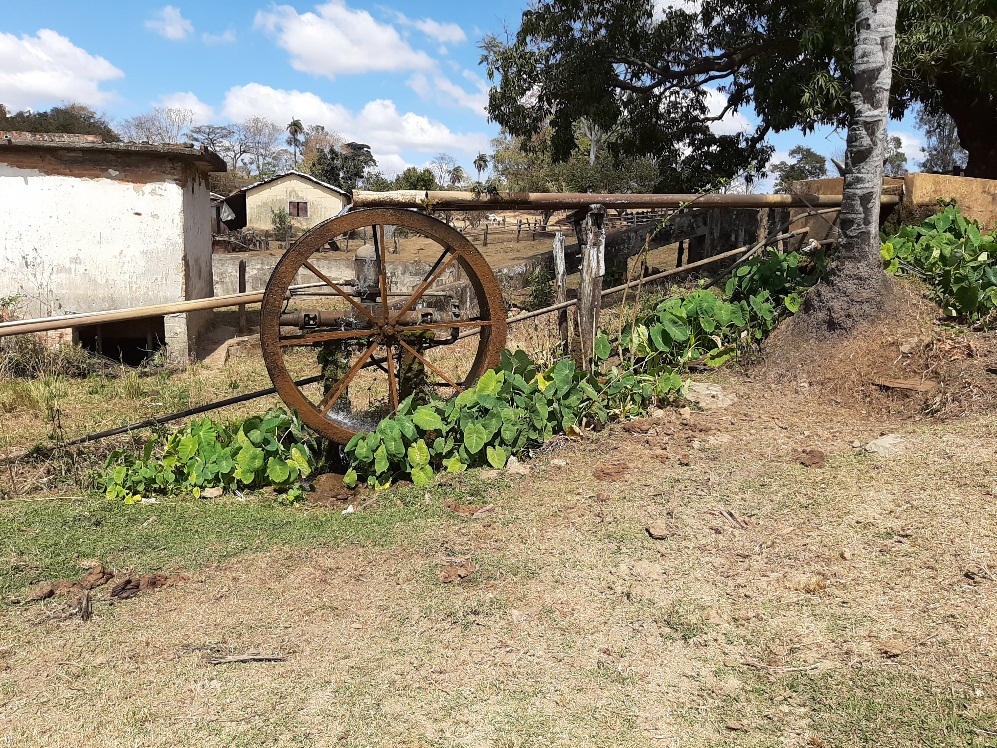 